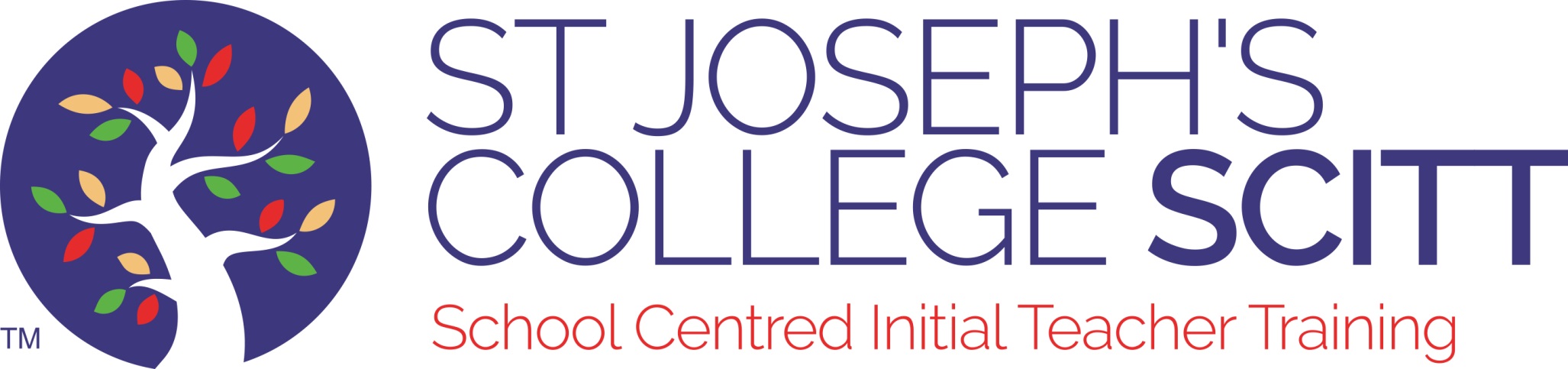 Training Plan 2019-20 Term 1, 2nd Half-termTerm 1b Training Plan Trainee NameSubjectSubject MentorProfessional / Senior MentorTerm 1bDevelopmental targetsTerm 1bDevelopmental targetsTerm 1bDevelopmental targetsStandard(1-8)Target (objective) refer to teaching standards and standard promptsActions Success criteria (outcomes)Standard(1-8)Please set a target relating to Part 2 of the Teaching Standards.Please set a target relating to Part 2 of the Teaching Standards.Please set a target relating to Part 2 of the Teaching Standards.Part 2Week beginningTraining opportunities and actions to support the above targetsTraining opportunities and actions to support the above targetsReflection by trainee on  experience and its impact on your learning (completed by trainee and discussed with Subject Mentor)Week beginningWider professional developmentSubject knowledge developmentReflection by trainee on  experience and its impact on your learning (completed by trainee and discussed with Subject Mentor)4.11.1911.11.19Behaviour trainingEffective target setting and preparation for the end of term review18.11.19Making effective use of Teaching AssistantsHow we learn: evidenced inform teaching25.11.19Subject session group 12.12.19Subject session group 29.12.19Interviews and applicationsChallenge and Explanation16.12.19